Dear Families, Here are some direction on how to access Clever and SeeSaw.Students will access Seesaw through Clever Clever is the online portal for elementary (K-5) studentsClever provides access Zearn (Math), Quaver (Music), and other education technology tools. Each student has a Clever account, once they are logged into Clever they are able to access the other programs. Student usernames are the first four letters of last name followed by first three letters of first name and then two digit graduation year.Example for a student named John Smith, graduating in 2030: SmitJoh30Please check with your child's teacher for the password if you need it.In Clever, click on the Seesaw icon.  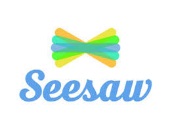 What is Seesaw? Seesaw is a secure site from our district where students can view teacher announcements, view posted videos, post to their journal, and complete activities. When students complete activities on Seesaw, their teacher and their parents can login and see their awesome work! How do students see our classroom page? In a student’s account, students have access to their Classroom Teacher’s Seesaw class, as well as their Music, PE and Library classes. It is important for students to select the specific class they will be working in. In Seesaw: Click on the student’s name in the upper left corner Click on the specific class name What can students do in Seesaw? Students can… use Seesaw learning tools to post to their journal  view and respond to activities (“assignments” from the teacher) view announcements from the teacher comment on their own work What are assigned activities? 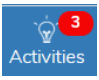 Teachers can assign specific activities to your student In each specific class, students will see a notification if there are activities to complete. This does NOT show up in the Parent App.  To respond to an activity… Students click on the “Activities” tab to see assigned activities in the specific class they are in. Tap +Add Response 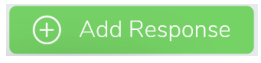 Read/listen to the activity directions. Complete the activity.Be sure to click the green checkmark (at the top right of the work) to submit it to their journal. If you made a post using the directions above and don’t see it posted, it is most likely that the teacher has not reviewed the post yet, but will. What are some ways students show their work? Students may use a variety of tools to show their work. Sometimes the Activity will give specific posting directions, or the student might have the following tool choices: Photo - Students can take and post a picture Drawing - Students can draw or write, just like a whiteboard Video - Students can record and post a video Upload - Students can upload something they already created, like a picture or video. Note - Students can type a message to post Link - Students can post a link to something else Click the green checkmark to add their work to their journal Please contact your child’s teacher with any questions about Seesaw. With your help, we can continue building our school community of lifelong learners! Adapted from work created by Robin Wall